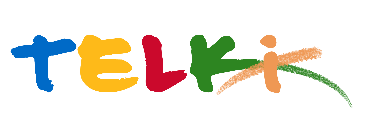 Telki község ÖnkormányzatPolgármesterének25/2020.( V.18.). számú HatározataA katasztrófavédelemről és a hozzá kapcsolódó egyes törvények módosításáról szóló 2011. évi CXXVIII. törvény 46. § (4) bekezdésében kapott felhatalmazás alapján gyakorolt jogkörömben eljárva, a koronavírussal kapcsolatos veszélyhelyzet szabályozására az alábbi döntéseket hozom:A település közigazgatási területén található Muskátli parkot és a parban található műfüves sportlétesítményt a sportrendezvényekkel és sportedzésekkel kapcsolatos intézkedésről szóló 170/2020.(IV.30.) Korm. rendelet 1.§. (1) bekezdés a) és b.) pontjaiban foglaltakra figyelemmel megnyitom.A sportlétesítmények területén sportrendezvény kizárólag nézők nélkül, zárt körülmények mellett rendezhető. Az általános védelmi intézkedések és az előírt szabályok betartásáért a sportrendezvény szervezője felel.A település közigazgatási terültén található játszóterek, köztéri sporteszközök használatát 2020. május 21. napjától engedélyezem.Kis létszámú közösségi események (szabadtéri kóruspróba, szabadtéri kiállítás) az általános védelmi intézkedések betartása mellett 2020. május 21. napjától megtarthatóak.Jelen határozattal egyidejűleg hatályát veszti az 5/2020.(III.16.) számú Polgármesteri határozat 1-2 pontja a fenti tárgykörben hozott korábbi Polgármesteri határozatban elfogadott rendelkezések.Felelős: 	PolgármesterHatáridő: 	1-2 pont	2018. május 18 		4-5 pont	2018.május 21.Telki, 2020. május 18.							Deltai Károly								polgármester